บันทึกข้อความ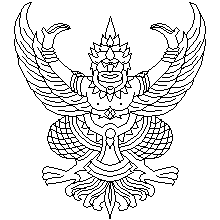 ส่วนงาน คณะสารสนเทศและการสื่อสาร สำนักงานคณบดี งานบริการการศึกษาฯ โทร.๕๔๐๕  ที่  อว ๙๖.๑0.๑.๕/.................	 วันที่........ เดือน ...................  ๒๕๖4เรื่อง	ขอนำส่งคำสั่งแต่งตั้งคณะกรรมการดำเนินงาน ต่าง ๆ ของคณะฯ เรียน	คณะกรรมการ..................................................................................... ประจำปี ๒๕…………….ตามที่คณะสารสนเทศและการสื่อสาร มหาวิทยาลัยแม่โจ้ ได้ดำเนินการแต่งตั้งคณะกรรมการ............................................................................................................................ เพื่อให้การดำเนินงานของ....................................................................เป็นไปด้วยความเรียบร้อย นั้นในการนี้ งานบริการการศึกษาและกิจการนักศึกษา คณะสารสนเทศและการสื่อสาร จึงขอส่งคำสั่งแต่งตั้งคณะกรรมการ....................................................................... ประจำปี ๒๕........ จำนวน..............ชุด  ดังเอกสารคำสั่งแนบท้ายนี้ 		จึงเรียนมาเพื่อโปรดทราบ             				                                                                                (รองศาสตราจารย์ ดร.สมเกียรติ ชัยพิบูลย์)                                                                     คณบดีคณะสารสนเทศและการสื่อสาร